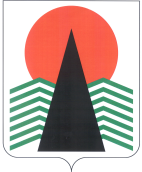 Муниципальное образованиеСельское поселение СентябрьскийНефтеюганский районХанты-Мансийский автономный округ – ЮграАДМИНИСТРАЦИЯ СЕЛЬСКОГО ПОСЕЛЕНИЯ СЕНТЯБРЬСКИЙПОСТАНОВЛЕНИЕп. СентябрьскийО внесении изменений в постановление администрации сельского поселения Сентябрьский от 08.10.2009 № 46-па «Об утверждении Порядка установления причин нарушения законодательства о градостроительнойдеятельности на территории сельского поселения Сентябрьский»	В соответствии со статьей 62 Градостроительного кодекса Российской Федерации, п о с т а н о в л я ю:1. Внести в постановление администрации сельского поселения Сентябрьский от 18.03.2015 № 46-па «Об утверждении Порядка установления причин нарушения законодательства о градостроительной деятельности на территории сельского поселения Сентябрьский», следующие изменения:1.1. Пункт 3.3 приложения изложить в следующей редакции:«В качестве наблюдателей при установлении причин нарушения законодательства, в результате которого причинён вред, могут принимать участие заинтересованные лица - застройщик, технический заказчик, лицо, выполняющее инженерные изыскания, лицо, осуществляющее подготовку проектной документации, лицо, осуществляющее строительство, лицо, осуществляющее снос, либо их представители, представители специализированной экспертной организации в области проектирования и строительства и представители граждан и их объединений.»2. Настоящее постановление подлежит официальному опубликованию (обнародованию) в бюллетене «Сентябрьский вестник» и размещению на официальном сайте органов местного самоуправления сельского поселения Сентябрьский.3. Настоящее постановление вступает в силу после его официального опубликования (обнародования).4.  Контроль за выполнением постановления осуществляю лично.Глава поселения								             А.В. Светлаков01.09.2020№85-па